Школьная форма учащихся 8-11 классов МБОУ СОШ № 5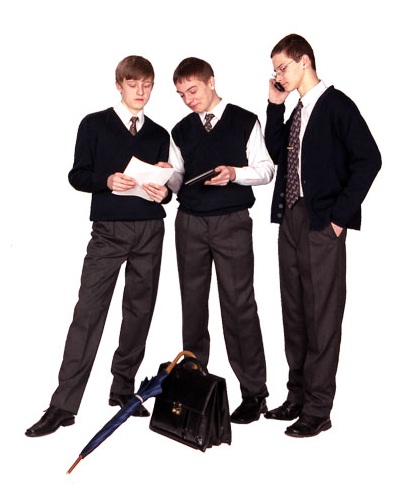 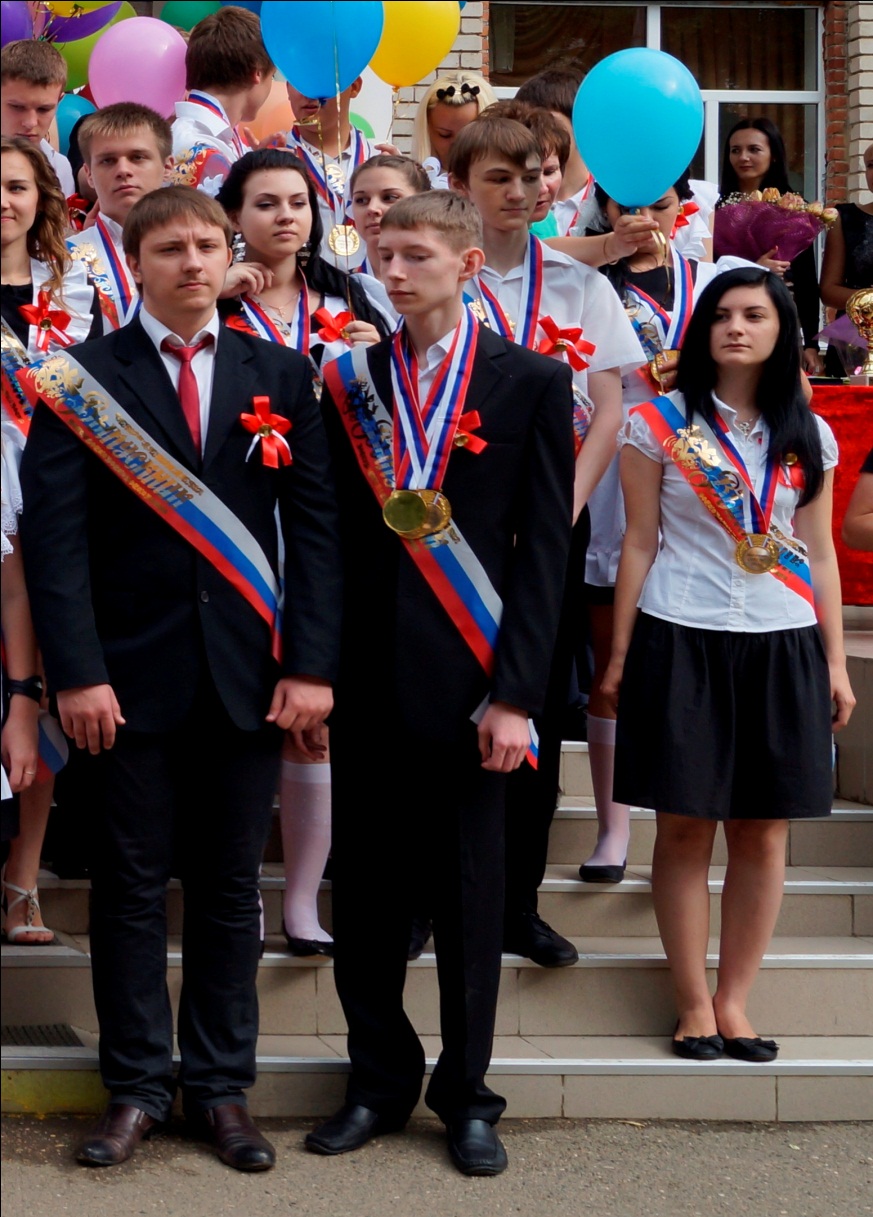 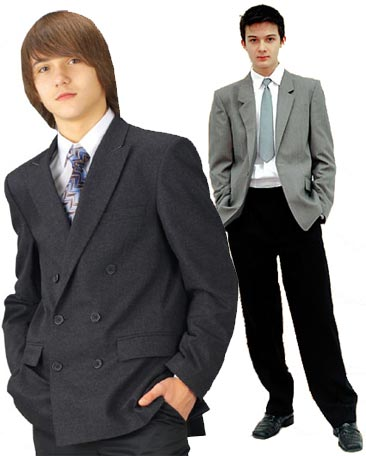 